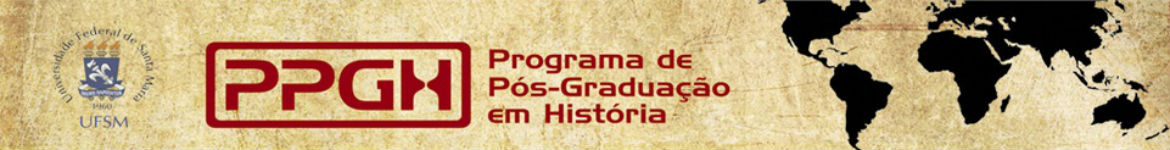 DEFESAS DE MESTRADO - 1° Semestre- 2018DEFESA DE DOUTORADO - 1° Semestre- 2018DataSalaHorárioNomeTítuloBanca20/07/208Sala 2137Prédio 74-A15h00Atílio Alencar de Moura Corrêa“Onde não houver liberdade, urge inventá-la: o Teatro universitário Independente de Santa Maria e a arte de protesto em tempos sombrio (1968-1974)”Prof. Dr.Diorge Alceno Konrad- orientador (UFSM)Prof.Dr. Gilvan Odival Veiga Dockhorn – (UFSM)Prof. Dr. Marco Antônio Vargas Villalobos –(PUC/RS)31/07/2018Sala 2137Prédio 74-A14h00Alencar Rampelotto da Silva“História e literatura na libertação de Angola: o mito de Ngunga e o engajamento de Pepetela contra o colonialismo”Prof.Dr. Júlio R. Q dos Santos- orientador (UFSM)Prof.Dr.Carlos Henrique Armani- coorientador (UFSM)Prof.Dr. Pedro Brum Santos – (UFSM)Prof.Dr. Mozart Linhares da Silva – (UNISC)03/08/2018Sala 2137Prédio 74-A14h00Adriano Siqueira Avello“À sombra do sucesso: dinâmica social numa Colônia Alemã no sul do Brasil (Colonia Pinhal, Itaara/RS)”Prof.Dr.Jorge Luiz da Cunha- orientador (UFSM)Prof. Dr.Luís A. E. Farinatti (UFSM)Prof. Dr. Marcos A. Witt (UNISINOS)Profª.Drª.Marta Rosa Borin (UFSM)DataSalaHorárioNomeTítuloBanca30/07/2018Sala 2137Prédio 74-A14h30Hugo Gomes Blois Filho“Arquitetura subjacente à via férrea - relações de lugar e poder no espaço urbano da cidade de Santa Maria – final do século XIX e início do século XX”Prof. Dr.Júlio R. Q dos Santos- orientador (UFSM)Profª.Drª.Gláucia V. R. Konrad (UFSM)Profª.Drª.Maria Medianeira Padoin (UFSM)Profª.Drª. Ana Lúcia Costa de Oliveira (UFPEL)Profª.Drª. Eloisa Helena Capovilla da Luz Ramos (UNISINOS)